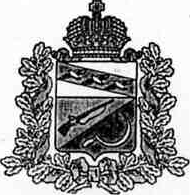 АДМИНИСТРАЦИЯКРИВЦОВСКОГО СЕЛЬСОВЕТАЩИГРОВСКОГО РАЙОНА КУРСКОЙ ОБЛАСТИПОСТАНОВЛЕНИЕОт 18 декабря 2023 года   № 86Об утверждении муниципальной программы«Развитие   муниципальной  службы  в муниципальном образовании «Кривцовский сельсовет» Щигровского района Курской области на 2024-2026 годы»    В соответствии с Федеральным законом Российской Федерации от 02.03.2007 № 25-ФЗ «О муниципальной службе в Российской Федерации» и в целях эффективного осуществления кадровой политики в формировании высокопрофессионального кадрового состава муниципальной службы, Администрация  Кривцовского сельсовета Щигровского района постановляет:1.Утвердить муниципальную программу «Развитие муниципальной службы в муниципальном образовании «Кривцовский сельсовет» Щигровского района Курской области на 2024-2026 годы» согласно приложению.2. Определить координатором Программы администрацию Кривцовского сельсовета Щигровского района Курской области.3. Установить, что в ходе реализации Программы отдельные ее мероприятия могут уточняться, а объемы их финансирования корректироваться.4. Финансирование расходов, связанных с реализацией Программы, осуществлять за счет и в пределах средств, предусмотренных решением о бюджете Кривцовского сельсовета  на 2024 год и на плановый период 2025 и 2026 годов, а также иных источников в соответствии с действующим законодательством.5. Постановление  от 21.12.2020 года №116 «Об утверждении муниципальной программы «Развитие муниципальной службы в Кривцовском сельсовете Щигровского района Курской области  на 2021 - 2023 годы» считать утратившим силу с 01.01.2024 года.6.  Контроль  за выполнением настоящего постановления оставляю за собой.7. Настоящее постановление вступает в силу со дня обнародования.Врио Главы Кривцовского сельсовета                        И.Н.ИвляковаУтверждена                                                                          постановлением администрации                                                                   Кривцовского сельсовета Щигровского районаот  18.12.2023 г. № 86Муниципальная программа «Развитие муниципальной службыв муниципальном образовании «Кривцовский сельсовет» Щигровского района Курской области на 2024-2026 годы»ПАСПОРТмуниципальной программы «Развитие  муниципальной службы  в муниципальном образовании «Кривцовский сельсовет» Щигровского района Курской области на 2024-2026 годы»Содержание проблемы и обоснование необходимостиее решения программными методами Федеральным законом от 2 марта 2007 года № 25-ФЗ «О муниципальной службе в Российской Федерации» установлено, что развитие муниципальной службы обеспечивается муниципальными программами развития муниципальной службы, финансируемыми за счет средств бюджетов муниципальных образований.Аналогичные положения закреплены в законе   Курской области от 13 июня 2007 года №  60-ЗКО « О муниципальной службе в Курской области»Проблемы  и  вопросы   муниципальной  службы рассматривались  на  совещаниях администрации,  проводились  консультации  и  выборочные  проверки  на предмет  соблюдения   законодательства  о  муниципальной  службе.Однако  нерешенными  остаются   проблемы организованного  системного  повышения  квалификации  муниципальных  служащих, формирования  и  использования  кадровых  резервов,  стимулирования  муниципальных  служащих  к  исполнению  обязанностей  на  высоком  профессиональном  уровне, информационного  обеспечения  деятельности  муниципальных  служащих.Программно — целевой  метод  позволит     создать  планомерную систему обучения и повышения квалификации муниципальных служащих,  сформировать  высокопрофессиональный внутренний кадровый резерв для замещения должностей муниципальной службы, внедрить современные образовательные и управленческие технологии.II. Цели и задачи программы2.1. Целями Программы являются:— создание организационных, информационных, финансовых условий для развития муниципальной службы в администрации Кривцовского сельсовета;— повышение эффективности кадровой политики;— повышение результативности профессиональной служебной деятельности муниципальных служащих;— формирование квалифицированного кадрового состава муниципальных служащих.2.2. Для достижения поставленной цели реализация мероприятий Программы будет направлена на решение следующих основных задач:— совершенствование системы повышения квалификации муниципальных служащих;— использование современных технологий в обучении;— создание условий, направленных на повышение качества исполнения муниципальными служащими должностных (служебных) обязанностей и оказываемых  ими услуг;— создание системы открытости и гласности муниципальной службы;— формирование кадрового резерва, резерва управленческих кадров, внедрение эффективных методов подбора квалифицированных кадров для муниципальной службы;— совершенствование нормативно-правовой базы администрации  сельсовета по вопросам развития муниципальной службы;— совершенствование механизма предупреждения коррупции, выявления и разрешения конфликта интересов на муниципальной службе.III. Объемы и источники финансирования ПрограммыФинансирование мероприятий Программы будет осуществляться за счет средств местного бюджета муниципального образования «Кривцовский сельсовет» Щигровского района Курской области.Общий объем финансирования Программы составляет 15 тыс. рублей.Объемы финансирования Программы подлежат ежегодному уточнению в соответствии с вносимыми изменениями и дополнениями по реализации плана мероприятий Программы.IV. Перечень мероприятий муниципальной программы «Развитие муниципальной службыв  МО  «Кривцовский сельсовет» Щигровского района Курской областиV. Прогноз ожидаемых результатов от реализации ПрограммыПоследовательная реализация Программы позволит достичь следующих результатов:— создание совершенной нормативной правовой базы по вопросам развития муниципальной службы в поселении;— создание условий для профессионального развития и подготовки кадров муниципальной службы в поселении путем проведения повышения квалификации муниципальных служащих, получения высшего образование по замещаемой муниципальной должности;— обеспечение устойчивого развития кадрового потенциала и повышение эффективности муниципальной службы в поселении.— создание  материально-технических условий для максимально эффективного использования профессионального потенциала муниципальных служащих при исполнении ими своих должностных обязанностей.— обеспечение муниципальных служащих методическими материалами по вопросам муниципальной службы;— формирование системы непрерывного образования муниципальных служащих, создание необходимых условий для самостоятельного получения ими профессиональных знаний;— обеспечение открытости, гласности муниципальной службы.VI. Система организации контроля за исполнением Программы        Контроль  за реализацией  плана  мероприятий  Программы возлагается  на  начальника отдела администрации Кривцовского сельсовета. В срок до 31 декабря 2026 года подводятся итоги выполнения программы.Наименование программыМуниципальная  программа  «Развитие  муниципальной службы  в муниципальном образовании «Кривцовский сельсовет» Щигровского района Курской области на 2024-2026 годы» (далее — Программа)Основания для
разработки программы-Федеральный закон от 06.10.2003 № 131 «Об общих принципах организации местного самоуправления в РФ»;-Федеральный закон от 02.03.2007 № 25-ФЗ «О муниципальной службе в Российской Федерации»,-Закон   Курской области от 13 июня 2007 года №  60-ЗКО «О муниципальной службе в Курской области»Заказчик  программыАдминистрация Кривцовского сельсовета Щигровского районаРазработчик
программыАдминистрация Кривцовского сельсовета Щигровского районаЦель программы — создание организационных, информационных, финансовых условий для развития муниципальной службы;— повышение эффективности кадровой политики;— повышение результативности профессиональной служебной деятельности муниципальных служащих;                 — формирование квалифицированного кадрового состава муниципальных служащих.Задачи программы       Задачи:— совершенствование системы повышения квалификации муниципальных служащих;— использование современных технологий в обучении;— создание условий, направленных на повышение качества исполнения муниципальными служащими должностных (служебных) обязанностей и оказываемых  ими услуг;— создание системы открытости и гласности муниципальной службы;— формирование кадрового резерва, резерва управленческих кадров, внедрение эффективных методов подбора квалифицированных кадров для муниципальной службы;— совершенствование нормативно-правовой базы администрации сельсовета по вопросам развития муниципальной службы;Исполнители программы Администрация Кривцовского сельсоветаЦелевые показатели и   индикаторы
программы— количество принятых  нормативных правовых актов по муниципальной службе и кадрам;— количество муниципальных служащих, прошедших повышение квалификации и переподготовку;— количество муниципальных служащих включенных в кадровый резерв и прошедших обучение.Сроки реализации программы2024-2026 годыОбъемы и источники
финансирования
программыобщий объем финансирования — 15 тыс. рублей,
в том числе:
средства местного бюджета —  15 тыс. рублейОжидаемые конечные
результаты реализации— совершенствование системы повышения квалификации муниципальных служащих;— принятие муниципальных правовых актов, регулирующих вопросы муниципальной службы в соответствии с законодательством РФ и Курской области;— достижение необходимого уровня исполнения муниципальными служащими своих должностных обязанностей;— совершенствование механизма предупреждения коррупции, выявления и разрешения конфликта интересов на муниципальной службе.— повышение уровня информационной открытости деятельности администрации  сельсоветаСистема организации
контроля за исполнением
программыКонтроль за ходом реализации Программы осуществляется начальником  отдела администрации.№ п/пМероприятияпрограммыИсточники финанси-рованияФинансовые затраты на реализацию программы (тыс. руб.)Финансовые затраты на реализацию программы (тыс. руб.)Финансовые затраты на реализацию программы (тыс. руб.)Финансовые затраты на реализацию программы (тыс. руб.)Срок реализации,исполнительОжидаемые результатыреализациимероприятий№ п/пМероприятияпрограммыИсточники финанси-рованияВсего202420252026Срок реализации,исполнительОжидаемые результатыреализациимероприятий1234567891Разработка и принятие муниципальных нормативно-правовых актов по вопросам муниципальной службы. Ознакомление муниципальных служащих с нормативно — правовыми актами———--в течение года,специалисты администрацииУтвержденные муниципальные правовые акты2Формирование потребности в профессиональной подготовке и повышении квалификации муниципальных служащих.Составление и согласование заявки, договоров на обучение———--ежегодно 2-е полугодие,специалист ответственный за работу с кадрамиФормирование списка муниципальных служащих, подлежащих повышению квалификации3Повышение квалификации муниципальных служащих  (с получением свидетельств, удостоверений гос. образца)Средства местного бюджета15555в течение года,специалист ответственный за работу с кадрамиРазвитие профессиональных качеств, повышение квалификации  муниципальными служащими4Организация и проведение занятий с муниципальными служащими администрации по вопросам изменения действующего федерального и областного законодательства о муниципальной службе———---Развитие профессиональных качеств5Организация и совершенствование работы по формированию и эффективному использованию кадрового резерва и резерва управленческих кадров———--в течение года,специалист ответственный за работу с кадрамиСформированный кадровый резерв и резерв управленческих кадровСформированный кадровый резерв и резерв управленческих кадров6Участие муниципальных служащих администрации в повышении квалификации на обучающих семинарах для муниципальных служащих, включенных в состав кадрового резерва, по программам   Администрации Курской областиСредства областного бюджета——--в течение года, специалист ответственный за работу с кадрамиРазвитие профессиональных качеств, повышение квалификации  муниципальными служащимиРазвитие профессиональных качеств, повышение квалификации  муниципальными служащими7Участие в совещаниях, семинарах проводимых для работников органов местного самоуправления  Администрацией Курской области - - ---в течение года, специалист ответственный за работу с кадрамиРазвитие профессиональных качествРазвитие профессиональных качеств8Внедрение новых образовательных технологий (электронных обучающих систем, программ форм дистанционного обучения) - -- --в течение года, специалист ответственный за работу с кадрамиПовышение квалификации муниципальными служащимиПовышение квалификации муниципальными служащими 9Всего по программе:15555